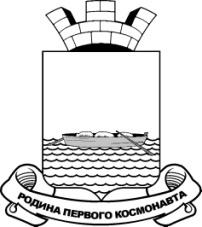 СОВЕТ ДЕПУТАТОВГОРОДА ГАГАРИН СМОЛЕНСКОЙ ОБЛАСТИР Е Ш Е Н И Еот 13 сентября 2019 года № 70Об итогах исполнения бюджета Гагаринского городского поселения Гагаринского района Смоленской области за первое полугодие 2019 года  Заслушав информацию заместителя Главы муниципального образования «Гагаринский район» Смоленской области - начальника финансового управления Администрации муниципального образования «Гагаринский район» Смоленской области Т.В. Кудриной об итогах исполнения бюджета Гагаринского городского поселения Гагаринского района Смоленской области за первое полугодие 2019 года, Совет депутатов Гагаринского городского поселения Гагаринского района Смоленской области РЕШИЛ:1. Информацию заместителя Главы муниципального образования «Гагаринский район» Смоленской области - начальника финансового управления Администрации муниципального образования «Гагаринский район» Смоленской области Т.В. Кудриной об итогах исполнения бюджета Гагаринского городского поселения Гагаринского района Смоленской области за первое полугодие 2019 года принять к сведению согласно приложению.2. Решение вступает в силу со дня принятия и подлежит официальному опубликованию.Глава муниципального образованиягород Гагарин Смоленской области	                        Г. М. ДеевПриложение к решениюСовета депутатов города ГагаринСмоленской областиот 13.09.2019 № 70ОТЧЕТоб использовании бюджетных ассигнований резервного фондаАдминистрации муниципального образования «Гагаринский район» Смоленской области, предусмотренных за счет средств бюджета Гагаринского городского поселения Гагаринского района Смоленской области по состоянию на 01.07.2019 года(рублей)(рублей)Отчет об исполнении бюджета Гагаринского городского поселения Гагаринского района Смоленской области за 1 полугодие 2019 годаОтчет об исполнении бюджета Гагаринского городского поселения Гагаринского района Смоленской области за 1 полугодие 2019 годаОтчет об исполнении бюджета Гагаринского городского поселения Гагаринского района Смоленской области за 1 полугодие 2019 годаОтчет об исполнении бюджета Гагаринского городского поселения Гагаринского района Смоленской области за 1 полугодие 2019 годаОтчет об исполнении бюджета Гагаринского городского поселения Гагаринского района Смоленской области за 1 полугодие 2019 годаОтчет об исполнении бюджета Гагаринского городского поселения Гагаринского района Смоленской области за 1 полугодие 2019 годаОтчет об исполнении бюджета Гагаринского городского поселения Гагаринского района Смоленской области за 1 полугодие 2019 годаОтчет об исполнении бюджета Гагаринского городского поселения Гагаринского района Смоленской области за 1 полугодие 2019 годаНаименование показателяКод по бюджетной классификацииУточненный план на 2019 годИсполнено за 1 полугодие 2019 года% исполнения за 1 полугодие 2019годаИсполнено  за 1 полугодие 2018 годаотклонение (факт 2019-2018)%              роста исполнения 2019 к 2018 годуНАЛОГОВЫЕ И НЕНАЛОГОВЫЕ ДОХОДЫ         1 00 00000 108 477,553 202,149,061 796,7-8 594,686,1НАЛОГИ НА ПРИБЫЛЬ, ДОХОДЫ1 01 00000 67 582,539 158,157,938 178,8979,3102,6Налог на доходы физических лиц1 01 02000 67 582,539 158,157,938 178,8979,3102,6НАЛОГИ НА ТОВАРЫ, РЕАЛИЗУЕМЫЕ НА ТЕРРИТОРИИ РФ1 03 00000 2 027,61 101,954,3929,3172,6118,6Акцизы по подакцизным товарам1 03 02000 2 027,61 101,954,3929,3172,6118,6НАЛОГИ НА СОВОКУПНЫЙ ДОХОД1 05 000000,00,01,1-1,1-Единый сельскохозяйственный налог1 05 030100,00,01,1-1,1-НАЛОГИ НА ИМУЩЕСТВО1 06 00000 29 029,06 605,222,816 296,9-9 691,740,5Налог на имущество физических лиц1 06 01000 7 253,8693,49,6728,1-34,795,2Земельный налог, в том числе:1 06 06000 21 775,25 911,827,115 568,8-9 657,038,0Земельный налог с организаций1 06 0603018 073,45 311,929,414 875,7-9 563,835,7Земельный налог с физических лиц1 06 060403 701,8599,916,2693,1-93,286,6Государственная пошлина1 08 0000020,00,0-0,00,0-Государственная пошлина за выдачу спец.разрешения на движение по автомобильным дорогам транспортных средств1 08 0717520,00,0-0,00,0-ДОХОДЫ ОТ ИСПОЛЬЗОВАНИЯ ИМУЩЕСТВА, НАХОДЯЩЕГОСЯ В  МУНИЦИПАЛЬНОЙ СОБСТВЕННОСТИ1 11 000006 679,12 363,635,42 945,1-581,580,3Доходы, полученные в виде арендной платы за земельные участки1 11 05010 4 100,01 365,933,32 055,7-689,866,4Доходы от сдачи в аренду имущества1 11 05030 2 579,1997,738,7837,9159,8119,1Платежи от МУП1 11 07000 0,00,0-51,5-51,5-ДОХОДЫ ОТ ОКАЗАНИЯ ПЛАТНЫХ УСЛУГ И КОМПЕНСАЦИИ ЗАТРАТ ГОСУДАРСТВА1 13 00000 300,0217,172,4154,862,3140,2Прочие доходы от оказания платных услуг и компенсации затрат бюджетов городских поселений1 13 02995 300,0217,172,4154,862,3140,2ДОХОДЫ ОТ ПРОДАЖИ МАТЕРИАЛЬНЫХ И НЕМАТЕРИАЛЬНЫХ АКТИВОВ1 14 00000 0,0923,8-1 207,9-284,176,5Доходы от продажи земельных участков, государственная собственность на  которые не разграничена1 14 06013 0,0882,8-1 207,9-325,173,1Доходы от продажи земельных участков, находящихся в собственности городских поселений1 14 06025 0,041,0-0,041,0-ШТРАФЫ, САНКЦИИ, ВОЗМЕЩЕНИЕ УЩЕРБА1 16 00000 2 839,32 832,499,82 082,8749,6136,0Плата за возмещение вреда  автомобильным дорогам транспортными средствами, осуществляющими перевозки тяжеловесных (крупногабаритных) грузов 1 16 37000 2 829,32 829,3100,02 082,6746,7135,9Прочие поступления от денежных взысканий (штрафов)1 16 51000 10,03,131,00,22,91 550,0ПРОЧИЕ НЕНАЛОГОВЫЕ ДОХОДЫ1 17 00000 0,00,0-0,00,0-БЕЗВОЗМЕЗДНЫЕ ПОСТУПЛЕНИЯ200  0000064 334,21 317,62,01 386,2-68,695,1БЕЗВОЗМЕЗДНЫЕ ПОСТУПЛЕНИЯ ОТ ДРУГИХ БЮДЖЕТОВ БЮДЖЕТНОЙ СИСТЕМЫ РФ202  0000064 334,21 317,62,01 266,051,6104,1Дотации бюджетам городских поселений на выравнивание бюджетной обеспеченности202  150012 635,51 317,650,01 266,051,6104,1Субсидии бюджетам бюджетной системы РФ2 02 20000 61 698,70,0-0,00,0-Субсидии бюджетам на поддержку государственных программ субъектов Российской Федерации  и муниципальных программ формирования современной городской среды2 02 25555 18 698,70,0-0,00,0-Прочие субсидии бюджетам городских поселений2 02 29999 43 000,00,0-0,00,0-Иные межбюджетные трансферты2 02 49000 0,00,0-0,00,0-ПРОЧИЕ БЕЗВОЗМЕЗДНЫЕ ПОСТУПЛЕНИЯ2 07 00000 0,00,0-15,0-15,0-ВОЗВРАТ ОСТАТКОВ СУБСИДИЙ, СУБВЕНЦИЙ, ИНЫХ МЕЖБ. ТРАНСФЕРТОВ ПРОШЛЫХ ЛЕТ2 19 00000 0,00,0-105,2-105,2-ВСЕГО ДОХОДОВ172 811,754 519,731,563 182,9-8 663,286,3РАСХОДЫОбщегосударственные вопросы01009 063,82 363,326,12 221,5141,8106,4Функционирование законодательных (представительных) органов государственной власти и представительных органов муниципальных образований01031 604,9697,143,4781,5-84,489,2Обеспечение деятельности финансовых, налоговых и таможенных органов и органов финансового (финансово-бюджетного) надзора010627,127,1100,026,90,2-Резервные фонды01112 732,00,00,00,00,0-Другие общегосударственные вопросы01134 699,81 639,134,91 413,1226,0116,0Национальная безопасность и правоохранительная деятельность03002 400,0556,023,20,0556,0-Защита населения и территории от чрезвычайных ситуаций природного и техногенного характера, гражданская оборона03092 400,0556,023,20,0556,0-Национальная экономика040082 636,73 736,84,513 071,9-9 335,128,6Дорожное хозяйство (дорожные фонды)040980 474,73 638,84,513 071,9-9 433,127,8Другие вопросы в области национальной экономики04122 162,098,04,50,098,00,0Жилищно-коммунальное хозяйство0500150 590,247 422,531,531 642,215 780,3149,9Жилищное хозяйство050111 954,31 668,114,01 578,989,2105,6Коммунальное хозяйство050272 767,523 308,632,07 968,515 340,1292,5Благоустройство050365 868,422 445,834,122 094,8351,0101,6Охрана окружающей среды060030,00,00,027,0-27,00,0Сбор, удаление отходов и очистка сточных вод060230,00,00,027,0-27,00,0Образование0700162,880,349,330,849,5260,7Молодежная политика0707162,880,349,330,849,5260,7Культура, кинематография 08002 235,01 863,483,41 459,1404,3127,7Культура08012 168,01 822,984,11 459,1363,8124,9Другие вопросы в области культуры, кинематографии080467,040,560,40,040,5Социальная политика10001 066,2690,864,8693,9-3,199,6Пенсионное обеспечение1001248,7125,650,5122,63,0102,4Другие вопросы в области социальной политики1006817,5565,269,1571,3-6,198,9Физическая культура и спорт 11001 015,7587,957,9338,4249,5173,7Массовый спорт11021 015,7587,957,9338,4249,5173,7Обслуживание государственного и муниципального долга130024,00,00,00,00,0-Обслуживание государственного внутреннего и муниципального долга130124,00,00,00,00,0-ИТОГО РАСХОДОВ249 224,457 301,023,049 484,87 816,2115,8ПРОФИЦИТ БЮДЖЕТА (со знаком "плюс") ДЕФИЦИТ БЮДЖЕТА (со знаком "минус")-76 412,7-2 781,3х13 698,1ххНаименование главного распорядителя средств бюджета Гагаринского городского поселения Гагаринского района Смоленской областиКод бюджетной классификацииРазмер утвержденного резервного фондаОстаток бюджетных ассигнований резервного фонда1234Администрация муниципального образования «Гагаринский район» Смоленской области902 0111 8120027770 8702 732 000,02 732 000,0Итого:2 732 000,02 732 000,0№ п/пДата и номер распоряженияНаименование главного распорядителя (получателя) средств бюджета муниципального образования «Гагаринский район» Смоленской области код бюджетной классификацииНаименование расходовСумма в соответствии с распоряжениемКассовый расход123456Итого 